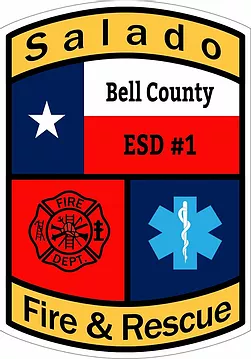 Bell County Emergency Services District No. 1 Board of Commissioners Regular Session Meeting Agenda Thursday, April 15, 2021Notice is hereby given that the Board of Commissioners of Bell County ESD No. 1 will meet in regular session at Salado Fire Station #2 located at 3520 FM 2484 - Salado, Texas 76571 on Thursday, April 15, 2021 at 1:00 p.m. in compliance with the provisions of Chapter 551, Texas Government Code.Establish quorum/Call to Order/Pledges/InvocationPublic Comment- In accordance with the Texas Attorney General’s opinion, any public comment that is made on an item that is not on the published final agenda will only be heard by the Board of Commissioners. No formal action, discussion, deliberation, nor comment will be made by the Board of Commissioners. Individual members of the public may speak address the Board for a maximum of three minutes on items not on the current agenda.Approve the minutes of the March 9, 2021 work session and the March 18, 2021 Regular Meeting. Presentation/Action AgendaReceive monthly report from the Salado Fire Chief regarding emergency operations, response times, call volume, training, management activities and personnel and discuss and consider related matters; Discuss status of Open Meetings Act and Public Information Act training for Commissioners.Discuss and consider membership in Texas State Association of Fire and Emergency Districts, including attending SAFE-D Conferences and webinars.Discuss and consider schedule for adopting District budget and setting initial tax rate.Discuss and consider Resolution Establishing District Fiscal Year.Discuss and consider contract with Bell County Tax Assessor-Collector.Discuss and consider insurance coverage and surety bonds for the District and Commissioners.Discuss and consider District’s federal employer identification number.Discuss and consider loan or reimbursement agreement for District start-up expenses.Discuss and consider establishing District depository banks.Discuss and consider adoption of records management program, including adopting:Order Establishing Records Management Program, Appointing Management Office, and Appointing Public Information Coordinator; and Declaration of Compliance with Records Scheduling requirement of the Local Government Records Act.Discuss and consider Resolution Establishing Official Newspaper for District Publications. Discuss and consider District website and email addresses.Discuss and consider publishing notice of District’s administrative office address.Discuss and consider action regarding District seal.Discuss and consider Resolution Regarding Public Participation at Open Meetings. Discuss and consider next meeting date and future agenda items.ADJOURNA packet containing all supportive documentation for this agenda is available for inspection at 3520 FM 2484, Salado, Texas 76571, between the hours of 8:00 a.m. and 5:00 p.m._______________, ___________ forBell County Emergency Services District No. 1The Board may retire to Executive Session any time between the meeting's opening and adjournment for any purpose authorized by the Texas Open Meetings Act, including but not limited to: consultation with legal counsel (Section 551.071 of the Texas Government Code); personnel matters (Section 551.074) and/or discussion of real estate acquisition (Section 551.072). Action, if any, will be taken in open session.Bell County Emergency Services District No. 1 is committed to compliance with the Americans with Disabilities Act. Reasonable modifications and equal access to communications will be provided upon request. Please call Ashley Voss-Liebig, Secretary for Bell County Emergency Services District No. 1 at (xxx) xxx-xxxx for information. Hearing impaired or speech disabled persons equipped with telecommunication devices for the deaf may utilize the statewide Relay Texas Program by dialing 7-1-1 or 1-800-735-2988.